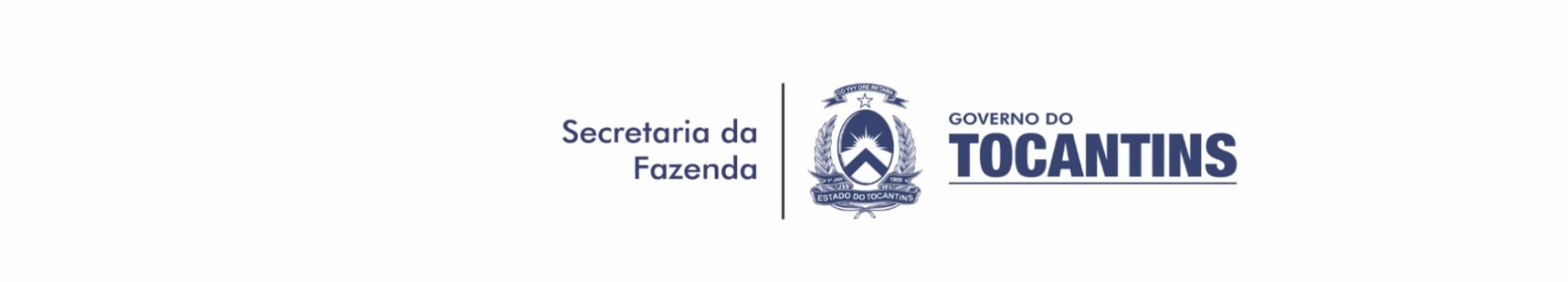 Contencioso Administrativo-TributárioRELATÓRIO ANUAL/2017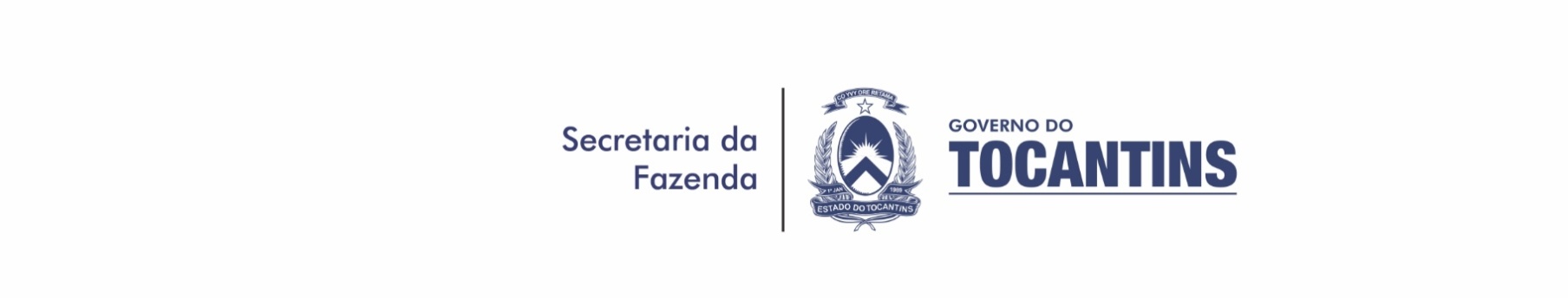 1 ESTOQUE INICIAL DE PROCESSOS2 ENTRADA DE PROCESSOSContencioso Administrativo-Tributário                                            3 JULGAMENTO EM PRIMEIRA INSTÂNCIAContencioso Administrativo Tributário                                                                    4 JULGAMENTO EM SEGUNDA INSTÂNCIAContencioso Administrativo-Tributário5 PROCESSOS ENCERRADOS DEFINITIVAMENTE NO CONTENCIOSO (REVÉIS E SEGUNDA INSTÂNCIA)Contencioso Administrativo-Tributário6 ESTOQUE FINAL DE PROCESSOSContencioso Administrativo-Tributário7 OUTRAS INFORMAÇÕESINSTÂNCIAPROCESSOTOTALVALORPrimeiraRevéis34205.635.36PrimeiraImpugnados854309.609.073,00PrimeiraCom Julgadores Revéis000,00PrimeiraCom Julgadores Impug.9614.144.912,07SegundaCom Rep. Fazendária8327.297.815,00SegundaCom Conselheiros495.424.655,87SegundaSuspenso Dec. Judicial026.133,15T O T A L1.118356.688.224,45PROCESSOSTOTALVALORRevéis6.919408.154.325,46Impugnados1.519634.971.221,60Recurso Voluntário179115.994.708,78Reexame Necessário196127.989.614,35Impugnação Direta155.683.836,46Restituição de Indébito tributário211.033,12Retorno de Saneamento34667.858.843,00T O T A L9.1761.360.663.582,77DECISÃORECLAMAÇÕESTRIBUTÁRIASVALORREVÉISProcedentes3.57670.271.141,54Improcedentes803.847.421,06Nulos553.265.394,83Extinto pela decadência66.098.524,02Decisões Parciais Parte Procedente 18260.904,46 Parte Improcedente 18509.433,98 Parte Nula217.600,00IMPUGNADOS Procedentes28690.153.885,51 Improcedentes10140.351.033,91 Nulos9166.279.835,69Decisões Parciais Parte Procedente505.789.318,25 Parte Improcedente438.500.249,75 Parte Nula131.506.340,03Extinto pela decadência646.210,84Despachos de Saneamento1.794284.516.921,31T O T A L6.139581.414.215,18PROCESSORECLAMAÇÕES TRIBUTÁRIASVALOR Procedentes16315.666.291,07 Improcedentes12920.907.014,04 Nulos23237.633.019,58Decadência0441.435,65Deferido  Restituição de Indébito01111,00Decisões Parciais Procedente em Parte9011.594,414,65 Improcedente em Parte10152.052.104,35 Nulo em Parte0550.639,22Diligências5844.665.754,35T O T A L783182.610.783,91PROCESSORECLAMAÇÕES TRIBUTÁRIASVALOR Procedentes3.84497.819.631,75 Improcedentes34177.356.852,54 Nulos29940.913.683,76 Restituição de Indébito Tributário01111,00T O T A L4.485216.090.279,05INSTÂNCIAPROCESSOTOTALVALORPrimeiraRevéis2.684282.580.326,99PrimeiraImpugnados1.067285.421.389,88PrimeiraCom Julgadores Revéis39444.548.320,33PrimeiraCom Julgadores Impug.000,00SegundaCom Rep. Fazendária17988.951.852,27SegundaCom Conselheiros6825.453.706,53SegundaSuspenso Dec. Judicial0392.386.899,19T O T A L4.395819.342.495,19ASSUNTOTEMPO MÉDIO TRAMPROC 1ª e 2ª INSTVALOR/QUANT Julgamento 1ª Instância (127)841- Julgamento 2ª Instância (217)1.062- Sessões Realizadas-203Acórdãos lidos e aprovados-264 Valor de Impostos e Multas encaminhado para cobrança -147.565.216,35